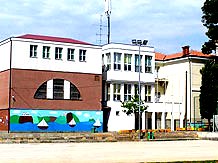 REPUBLIKA HRVATSKA – ISTARSKA ŽUPANIJA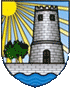 OSNOVNA ŠKOLA TAR-VABRIGA   –   ul. Istarska 21,    52465 TARTel. 052 443 161,    fax. 052 443 636,    e-mail:  os-tar@pu.t-com.hrIzjava o autorskim pravimaSadržaj web stranice  http://os-tar.skole.hr/ vlasništvo je Osnovne škole Tar-Vabriga. Nije dozvoljeno objavljivati sadržaje s web stranice na drugim mjestima ako o tome nije obaviještena Škola. Zlouporaba sadržaja web stranice bit će prijavljena nadležnim službama.Web stranica http://os-tar.skole.hr/ sadrži i podatke te poveznice na neke druge web stranice iz područja odgoja i obrazovanja. Sadržaji tih web stranica nisu vlasništvo Osnovne škole Tar-Vabriga i Škola nije odgovorna za njihovo uređivanje.